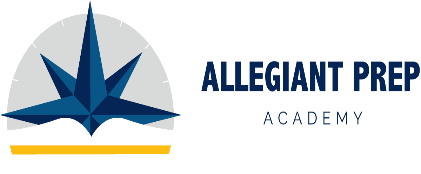 APA Board MeetingSeptember 25, 2021Meeting Commenced: 5:30 pmAttendancePresent via Zoom: Dan Harting; Brandon; Kendra Key; Keeanna Warren, Marlon Llewellyn; Brian Anderson In-Person: Rick AndersonApproval September 2021 Board Meeting MinutesApproval of the September 2021 board meeting minutes.Motion to Approve: ; 2ndMotion Carries: ApprovedGovernance Committee ReportDan reports that the Governance committee’s primary goal this meeting is to present Aaron Laster to the Board for consideration. Aaron Laster speaks to the board about his background and community involvement. Aaron’s resume provided to the Board prior to the meeting. Aaron then leaves the meeting so the Board may consider him for Board membership.The floor opens for discussion of Aaron as a new Board member.Motion to Admit Aaron to the APA BoardMotion to Approve: Dan; 2nd BrandonMotion Carries: ApprovedRick reports that students are back in the classroom after a pipe burst in a classroom. The school has filed an insurance claim. Dan requests that Rick look into the possibility of being compensated for the time that the classroom has been non-functional due to the burst pipe. Rick further reports that there is still room to grow on the board. He asks the Board to keep an eye out for more potential members that align with APA’s goals. No other reports.Finance Committee ReportBrandon reports that the Finance Committee met on September 14, 2021 to review the June, July, and August financials. APA is ahead of budget and expenses are below budget.  APA has approx. 300k as its ending cash balance. Facility update: APA will not be taking on additional expenses due to the burst pipe.Brian reports that the financials look good. There will be an audit completed later. Brian is looking toward potential facility options in the next year and where enrollment will need to be. He adds that Esser and CSP funding will be going away in the future, but that has been accounted for in the school’s financial projections in its 5-year plan.Keeanna and Dan request that the Finance Committee report to the Board soon about the Finance Committee’s 5-year plan.Approval of June, July, and August Transaction ListsMotion to Approve: Dan 2nd, Marlon Motion Carries: ApprovedNo other reports.Academic Achievement and Recruitment ReportMarlon reports for the Academic Achievement Committee. He reports that 124 students are enrolled currently at APA. There were two cases of COVID-19 during labor day weekend in a 2nd grade class room. Rick adds that a substitute teacher has been hired, and the dashboard will soon be updated.No other reportsHead of SchoolRick reports that he is open to donations for the school of 125 reusable water bottles.Marlon volunteers to make sure the water bottles are provided Rick further reports that Spirit week is coming soon.  Career Day is Wednesday. Career Day volunteers will come in person to read a story to classes and talk about their careers. Board members are welcome to participate.Committee meeting dates/times will be sent to the Board. The last meeting of the year will be Wednesday, October 27, 2021.New BusinessNo new business.No other reports:Public Comment: NoneMeeting Adjourned at 6:05 P.M.